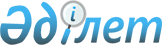 Об установлении квоты рабочих мест для трудоустройства лиц, состоящих на учете службы пробации, также лиц освобожденных из мест лишения свободы и граждан из числа молодежи, потерявших или оставшихся до наступления совершеннолетия без попечения родителей, являющихся выпускниками организаций образования Шардаринского района
					
			Утративший силу
			
			
		
					Постановление акимата Шардаринского района Южно-Казахстанской области от 28 февраля 2018 года № 89. Зарегистрировано Департаментом юстиции Южно-Казахстанской области 19 марта 2018 года № 4476. Утратило силу постановлением акимата Шардаринского района Южно-Казахстанской области от 8 июня 2018 года № 301
      Сноска. Утратило силу постановлением акимата Шардаринского района Южно-Казахстанской области от 08.06.2018 № 301 (вводится в действие по истечении десяти календарных дней после дня его первого официального опубликования).
      В соответствии с подпунктом 7) статьи 18 Трудового кодекса Республики Казахстан от 23 ноября 2015 года, подпунктом 2) пункта 1 статьи 18 Уголовно-исполнительного кодекса Республики Казахстан от 5 июля 2014 года, пунктом 2 статьи 31 Закона Республики Казахстан от 23 января 2001 года "О местном государственном управлении и самоуправлении в Республике Казахстан", подпунктами 7), 8), 9) статьи 9 Закона Республики Казахстан от 6 апреля 2016 года "О занятости населения" акимат Шардаринского района ПОСТАНОВЛЯЕТ:
      1. Установить квоту рабочих мест для трудоустройства лиц, состоящих на учете службы пробации согласно приложению 1.
      2. Установить квоту рабочих мест для трудоустройства лиц, освобожденных из мест лишения свободы согласно приложению 2.
      3. Установить квоту рабочих мест для трудоустройства граждан из числа молодежи, потерявших или оставшихся до наступления совершеннолетия без попечения родителей, являющихся выпускниками организаций образования согласно приложению 3.
      4. Признать утратившим силу постановление акимата Шардаринского района от 9 декабря 2016 года № 400 "Об установлении квоты рабочих мест для трудоустройства лиц, состоящих на учете службы пробации, также лиц освобожденных из мест лишения свободы и граждан из числа молодежи, потерявших или оставшихся до наступления совершеннолетия без попечения родителей, являющихся выпускниками организаций образования Шардаринского района" (зарегистрировано в Реестре государственной регистрации нормативных правовых актов за № 3925, опубликованный 28 декабря 2016 года в газете "Шартарап-Шарайна" и в Эталонном контрольном банке нормативных правовых актов Республики Казахстан в электронном виде 30 декабря 2016 года).
      5. Государственному учреждению "Аппарат акима Шардаринского района" в установленном законодательством Республики Казахстан порядке обеспечить:
      1) государственную регистрацию настоящего постановления в территориальном органе юстиции;
      2) в течение десяти календарных дней со дня государственной регистрации настоящего постановления акимата направление его копии в бумажном и электронном виде на казахском и русском языках в Республиканское государственное предприятие на праве хозяйственного ведения "Республиканский центр правовой информации" для официального опубликования и включения в Эталонный контрольный банк нормативных правовых актов Республики Казахстан;
      3) в течение десяти календарных дней после государственной регистрации настоящего постановления направление его копии на официальное опубликование в периодические печатные издания, распространяемых на территории Шардаринского района;
      4) размещение настоящего постановления на интернет-ресурсе акимата Шардаринского района после его официального опубликования.
      6. Контроль за выполнением настоящего постановления возложить на заместителя акима района Б. Шомпиева.
      7. Настоящее постановление вводится в действие по истечении десяти календарных дней после дня его первого официального опубликования. Перечень организаций Шардаринского района для которых устанавливается квота рабочих мест для трудоустройства лиц, состоящих на учете службы пробации Перечень организаций Шардаринского района для которых устанавливается квота рабочих мест для трудоустройства лиц, освобожденных из мест лишения свободы Перечень организаций Шардаринского района для которых устанавливается квота рабочих мест для трудоустройства граждан молодежи, потерявших или оставшихся до наступления совершеннолетия без попечения родителей, являющихся выпускниками организаций образования
					© 2012. РГП на ПХВ «Институт законодательства и правовой информации Республики Казахстан» Министерства юстиции Республики Казахстан
				
      Аким района

Б. Кистауов
Приложение 1
к постановлению акимата
Шардаринского района
от "28" февраля 2018 года № 89
№
Наименование организации
Списочная численность работников
Размер квоты (% от списочной численности работников)
Количество рабочих мест для лиц, состоящих на учете службы пробации
1
Государственное коммунальное казенное предприятие "Дворец культуры" отдела культуры и развития языков акимата Шардаринского района
80
1
1
2
Государственное коммунальное предприятие "Ветеринарные услуги Шардаринского района" отдела ветеринарии акимата Шардаринского района
90
1
1
3
Государственное коммунальное казенное предприятие "Шардаринский районная центральная больница" управления здравоохранения Южно-Казахстанской области
650
1
3
4
Государственное учреждение "Шардаринское государственное учреждение по охране лесов и животного мира"
60
1
1
Всего:
880
6Приложение 2
к постановлению акимата
Шардаринского района
от "28" февраля 2018 года № 89
№
Наименование организации
Списочная численность работников
Размер квоты (% от списочной численности работников)
Количество рабочих мест для лиц, освобожденных из мест лишения свободы
1
Государственное коммунальное предприятие "Шардара сервис" отдела жилищно-коммунального хозяйства, пассажирского транспорта и автомобильных дорог акимата Шардаринского района.
90
1
1
2
Государственное коммунальное казенное предприятие "Шардаринский районная центральная больница" управления здравоохранения Южно-Казахстанской области
650
1
2
3
Государственное учреждение "Детско-юношеская спортивная школа № 1" отдела спорта и физической культуры акимата Шардаринского района
53
1
1
4
Государственное учреждение "Детско-юношеская спортивная школа № 2" отдела спорта и физической культуры акимата Шардаринского района
52
1
1
Всего:
845
5Приложение 3
к постановлению акимата
Шардаринского района
от "28" февраля 2018 года № 89
№
Наименование организации
Списочная численность работников
Размер квоты (% от списочной численности работников)
Количество рабочих мест для трудоустройства граждан, из числа молодежи, потерявших или оставшихся до наступления совершеннолетия без попечения родителей, являющихся выпускниками организаций образования
1.
Государственное коммунальное казенное предприятие "Колледж № 16" управления образования Южно-Казахстанской области
140
1
1
2.
Государственное учреждение "Специализированная школа-интернат № 3 Шардаринского района" управления образования Южно-Казахстанской области
165
1
1
3.
Государственное учреждение "Детско-юношеская спортивная школа № 1" отдела спорта и физической культуры акимата Шардаринского района
53
1
1
4.
Государственное учреждение "Детско-юношеская спортивная школа № 2" отдела спорта и физической культуры акимата Шардаринского района
52
1
1
5
Государственное коммунальное казенное предприятие "Шардаринский районный дом школьников" отдела образования акимата Шардаринского района
70
1
1
6
Государственное коммунальное казенное предприятие "Шардаринская детская музыкальная школа" отдела образования акимата Шардаринского района
73
1
1
Всего:
553
6